Администрация Дзержинского районаКрасноярского краяПОСТАНОВЛЕНИЕс. Дзержинское06.05.2019										№ 329-пО завершении отопительного периодаОсновываясь на данных метеорологического прогноза и установившейся среднесуточной температуры наружного воздуха +8С, руководствуясь ст. 19 Устава района, ПОСТАНОВЛЯЮ:1. Завершить отопительный период с 15 мая 2019 года (включительно).2. Руководителям энергоснабжающих организаций Дзержинского района в установленном порядке произвести перевод собственных теплоисточников и тепловых сетей в режим работы по летней схеме, то есть в случае понижения среднесуточной температуры наружного воздуха ниже +8С, возобновить периодическое протапливание дошкольных учреждений, объектов КГБУЗ «Дзержинская РБ» и объектов жилого фонда.3. Контроль за исполнением настоящего постановления возложить на заместителя главы района по сельскому хозяйству и оперативному управлению Сухарева С.Н.4. Опубликовать постановление в газете «Дзержинец».5. Постановление вступает в силу со дня подписания.Временно исполняющийобязанности главыДзержинского района							В.Н. Дергунов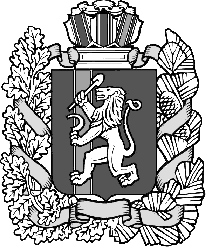 